Об установлении земельного налога на территории сельского поселения Арслановский сельсовет муниципального района Чишминский район Республики Башкортостан В соответствии с Федеральным законом от 6 октября 2003 года № 131-ФЗ 
«Об общих принципах организации местного самоуправления в Российской Федерации», Налоговым кодексом Российской Федерации, руководствуясь пунктом 3 части 6 статьи 18 Устава  сельского поселения Арслановский сельсовет муниципального района Чишминский район Республики Башкортостан,Совет сельского поселения Арслановский сельсовет муниципального района Чишминский район Республики БашкортостанРЕШИЛ:1. Ввести земельный налог на территории сельского поселения Арслановский сельсовет муниципального района Чишминский район Республики Башкортостан  2. Установить налоговые ставки в следующих размерах:2.1. 0,3 процента в отношении земельных участков:отнесенных к землям сельскохозяйственного назначения или 
к землям в составе зон сельскохозяйственного использования в населенных пунктах и используемых для сельскохозяйственного производства;занятых жилищным фондом и объектами инженерной инфраструктуры жилищно-коммунального комплекса (за исключением доли 
в праве на земельный участок, приходящейся на объект, не относящийся 
к жилищному фонду и к объектам инженерной инфраструктуры жилищно-коммунального комплекса) или приобретенных (предоставленных) 
для жилищного строительства;приобретенных (предоставленных) для личного подсобного хозяйства, садоводства, огородничества или животноводства, а также дачного хозяйства;ограниченных в обороте в соответствии с законодательством Российской Федерации, предоставленных для обеспечения обороны, безопасности и таможенных нужд;2.2.  0,1 процента в отношении земельных участков:    - приобретенных (предоставленных) для непосредственного выполнения возложенных на  бюджетные, казенные, автономные учреждения функций, созданных муниципальным районом Чишминский район Республики Башкортостан и сельским поселением Арслановский сельсовет муниципального района Чишминский район Республики Башкортостан, финансовое обеспечение деятельности  которых осуществляется  за счет средств  соответствующих бюджетов;  - используемых для непосредственного выполнения возложенных функций органов местного самоуправления муниципального район Чишминский район Республики Башкортостан и органы местного самоуправления сельского поселения Арслановский  сельсовет муниципального района Чишминский район Республики Башкортостан;2.3.  0  (ноль) процентов в отношении земель сельскохозяйственного назначения, принадлежащих сельскому поселению в порядке собственности.2.4.  1,5 процента в отношении прочих земельных участков.3. Установить по земельному налогу следующие налоговые льготы:освободить от уплаты земельного налога следующие категории налогоплательщиков:а) участников Великой Отечественной войны;б) ветеранов боевых действий.Налоговые льготы, установленные настоящим пунктом, 
не распространяются на земельные участки (часть, доли земельных участков), сдаваемые в аренду.4. Установить следующие порядок и сроки уплаты земельного налога 
и авансовых платежей по земельному налогу:4.1. установить для налогоплательщиков – организаций отчетные периоды, которыми признаются первый квартал, второй квартал и третий квартал календарного года.4.2. налогоплательщики – организации уплачивают авансовые платежи по земельному налогу не позднее последнего числа месяца, следующего 
за истекшим отчетным периодом.4.3. налогоплательщиками – организациями уплачивается налог 
по итогам налогового периода не позднее 1 февраля года, следующего за истекшим налоговым периодом.5. Признать утратившим силу решения Совета сельского поселения Арслановский сельсовет муниципального района Чишминский район Республики Башкортостан  № 21 от 10.06.2016 года «О внесении изменений и дополнений в решение сельского поселения Арслановский сельсовет муниципального района Чишминский район Республики Башкортостан от  31 марта 2015 года № 20    «Об установлении  земельного налога на территории сельского поселения Арслановский сельсовет муниципального района Чишминский район Республики Башкортостан».6. Настоящее решение вступает в силу не ранее чем по истечении одного месяца со дня его официального обнародования и не ранее 1 января 2018 года.7. Обнародовать настоящее решение на информационном стенде в администрации сельского поселения Арслановский сельсовет муниципального района Чишминский  район Республики Башкортостан по адресу: Республики Башкортостан, Чишминский  район, с. Арсланово, ул. Центральная, 46  и в официальном сайте http://arslanovo.ru/ до 30 ноября 2017 года.   Глава сельского поселения    Арслановский сельсовет                                                             Г.М.АминеваБашкортостан РеспубликаһыШишмӘ районыМУНИЦИПАЛЬ РАЙОНЫныҢАРЫСЛАН АУЫЛ СОВЕТЫауыл биЛӘмӘһе СОВЕТЫ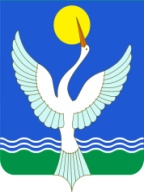 совет СЕЛЬСКОГО ПОСЕЛЕНИЯарслановский сельсоветМУНИЦИПАЛЬНОГО РАЙОНАЧишминскИЙ районРеспублика Башкортостан    КАРАР                 «02» ноябрь 2017 й.                      №43       РЕШЕНИЕ«02» ноября  2017 г.